Проект „Добре развита транспортна система в Еврорегион Русе – Гюргево за по-добра свързаност с TEN-T мрежата“, код: ROBG-425 на община Русе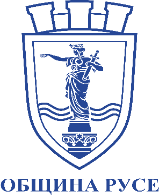 Община РусеАдрес: пл. „Свобода“ 6, Русе 7000, БългарияТел: +359 82 881 802; Факс: +359 82 834 413Електронна поща: mayor@ruse-bg.euПредмет на обществена поръчка, наименование на обекта:Предмет на настоящата поръчка е „Изработване на съвместна стратегия за оптимизиране на транспортните условия в трансграничния регион”Обществената поръчка е във връзка с проект „Добре развита транспортна система в Еврорегион Русе – Гюргево за по-добра свързаност с TEN-T мрежата“, код: ROBG-425 на община Русе, финансиран със средства от Програма „INTERREG V-A Румъния-България 2014-2020“Обект на настоящата поръчка е „услуга” по смисъла на чл. 3, ал. 1, т. 3 от ЗОП.Пълно описание на обекта на поръчката, включително основни характеристикиНастоящата обществена поръчка се провежда в рамките на „Добре развита транспортна система в Еврорегион Русе – Гюргево за по-добра свързаност с TEN-T мрежата“, код: ROBG-425 на община Русе, финансиран със средства от Програма „INTERREG V-A Румъния-България 2014-2020“Водещ бенефициент: Община ГюргевоПартньор: Община РусеИзработването на съвместната стратегия ще допринесе за една по-обширна цел на партньорите по проекта, а именно: прилагане на мерки за съвместно стратегическо планиране с цел повишаване на безопасността по пътищата и комфорта при пътувания, както и осигуряване на по-добра свързаност с ТЕН-Т мрежата . Партньорите имат за цел да обогатят обхвата на проекта и неговото значение чрез прилагане на мерки отвъд рамките на физическия резултат от местните дейности за строително-монтажни работи. Изготвянето на Съвместна стратегия за оптимизиране на транспортните условия в трансграничния регион ще спомогне за осигуряване на устойчивост на проекта. Стратегията ще стане основа за бъдещи мерки и интервенции за подобряване на условията на транспорт в трансграничния регион.Съвместната стратегия следва да бъде основана на фактите, контекста и статистическите данни, предоставени от екипа за управление на проекта в сътрудничество с партньорите (румънски и български) и съответните заинтересовани страни от двете страни на границата - в зависимост от изискваните входни данни. Тя следва да разгледа добрите практики за оптимизиране на транспортните условия, както и да направи анализ на текущите условия на транспорта в трансграничния регион, да предложи мерки за оптимизиране на транспортните артерии и мерки за управление на риска, както и да посочи приоритизиране на инвестициите, които следва да се направят в трансграничния регион.Стратегията трябва да бъде триезична – на български, румънски и английски език.Технически условия за изпълнение на поръчката:ЦелЦелта на дейността е да се изготви съвместна стратегия за оптимизиране на транспортните условия в трансграничния регион.Чрез настоящата обществена поръчка Община Русе цели да постигне най-малко следното:Привличане на изпълнител, който притежава компетентност в изготвянето на съвместни стратегии; получаване на висококачествена експертна услуга.Гарантиране на максимална публичност и прозрачност при разходване на средствата в рамките на Програма INTERREG V-A Румъния-България“ 2014-2020;Постигане на целта и планирания резултат за дейност „Изготвяне на Съвместна стратегия за оптимизиране на транспортните условия в трансграничния регион“ в рамките на проекта.ОбемОбемът на съвместна стратегия трябва да е не по-малък от 80 печатни страници без приложенията.Съдържание на стратегическия документСъдържанието трябва да бъде оформено на нова страница и да бъде автоматично създадено. Основните компоненти, които трябва да включва са списък на таблиците в текста, списък на фигурите в текста, списък на използваните съкращения, въведение, отделните раздели, параграфи и подпараграфи на документа, приложения и списък с използваните източници със съответните страници, на които започват. Номерацията трябва да започва от въведението.Изработената съвместна стратегия, следва да включва минимум следните части:Въведение- Разглеждане на състоянието на инфраструктурата на транспорта в трансграничния регион- Дефиниране на проблема за безопасността по пътищата в трансграничния регион. - Обяснение за необходимостта от съвместни усилия за преодоляване на проблема.Аналитична част – анализът трябва да се фокусира върху спецификата в разглежданата тема, а именно оптимизирането на  транспортните условия в трансграничния регионОткриване на засегнати райони и SWOT анализ на актуалното състояниеАнализ на риска, свързан с оптимизиране на транспортните условия в трансграничния регион Румъния-БългарияАнализ на добри практики за оптимизиране на  транспортните условия в трансграничния регионСтратегическа рамка на съвместна стратегия за оптимизиране на транспортните условия в трансграничния регионВизия – кратко и ясно да представи желаното бъдещо състояние на транспортните условия в региона.Мисия – следва да очертае средносрочното реализиране на плануваните действия за оптимизиране на транспортните условия в трансграничния регионСтратегически цели – да са  насочени към справяне с проблемите установени в аналитичната част на документа и следва да се разделят на стратегически и оперативни. Инвестиционни приоритети и меркиИндикативна  финансова рамкаПрепоръкиИзисквания към форматирането на документаСтратегията и всички приложения към нея да бъдат изготвени в пълно съответствие с изискванията на „Visual Identity Manual for the INTERREG V-A Romania-Bulgaria Programme“, по отношение на използвани цветове, фон, разстояния, шрифтове, минимални допустими размери, позициониране на съответното лого/текст и др.Основният текст и бележките под линия да бъдат двустранно подравнени (Alignment: Justified);Номерация на страниците: долу или горе, центрирано или вдясно, с арабски цифри;Фигурите, таблиците и приложенията се номерират автоматично и наименуват.Очакван резултат Изготвена съвместна стратегия за оптимизиране на транспортните условия в трансграничния регион.Общи информация и изисквания при изпълнение на поръчкатаНастоящата обществена поръчка следва да бъде изпълнена в съответствие с Наръчник за изпълнение на проекти на Програма INTERREG V-A Румъния-България“ 2014-2020 и Наръчника за визуална идентичност на Програмата за прилагане на правилата за информация и публичност.При изпълнение на обществената поръчка, следва да се спазват правилата и процедурите, записани в следната нормативна рамка:Договор за субсидия по ПРОГРАМА INTERREG V-A Румъния-България 2014-2020;„Наръчник за изпълнение на проекти на Програма INTERREG V-A Румъния-България 2014-2020 - http://www.interregrobg.eu/en/rules-of-implementation/programme-rules/project-implementation-manual.html;Наръчник за визуална идентичност на Програма INTERREG V-A Румъния-България 2014-2020 - http://www.interregrobg.eu/bg/rules-of-implementation/programme-rules/visual-identity-manual-bg.html;Други указания, наръчници, насоки, ръководства, вътрешни правила, актове и др. по Програма INTERREG V-A Румъния-България 2014-2020, които са публични или са предоставени от Възложителя на Изпълнителя - http://www.interregrobg.eu;При сключване на договор в резултат на настоящата поръчка, Възложителят ще предостави на Изпълнителя апликационната форма на проекта, както и всички други документи, налични в Община Русе, съдържащи информация, необходима за изпълнение на дейностите по обществената поръчка.Ориентировъчна стойност на поръчката:Максималният разполагаем финансов ресурс на Възложителя за изпълнение предмета на настоящата поръчка е в размер на 42,375.67 лв. без ДДС и 50,850.80 лв. с ДДСВАЖНО!!!!! УЧАСТНИК, ЧИЕТО ЦЕНОВО ПРЕДЛОЖЕНИЕ НАДВИШАВА ГОРЕОПИСАНАТА МАКСИМАЛНА ПРОГНОЗНА СТОЙНОСТ НА ПОРЪЧКАТА, ЩЕ БЪДЕ ОТСТРАНЕН ОТ УЧАСТИЕФинансирането ще се осигури от бюджета на проект „Добре развита транспортна система в Еврорегион Русе – Гюргево за по-добра свързаност с TEN-T мрежата“, код: ROBG-425 на община Русе, финансиран със средства от Програма „INTERREG V-A Румъния-България 2014-2020“ чрез Договор за субсидия с УО на Програма INTERREG V-A Румъния-България“ 2014-2020 - № 98829/31.08.2018 г.Наличие и размер на утвърден бюджетен кредит:Поръчката се финансира със средствата по програма „INTERREG V-A Румъния-България 2014-2020“Срок за изпълнение:Срокът за изпълнение на договора за услуга, който ще се сключи в резултата от проведената обществена поръчка е 150 календарни дни от датата на получаване на Възлагателно писмо съгласно Договора. Договорът се счита за приключен след подписване на окончателен протокол за приемане на работата на Изпълнителя от Възложителя.Начин за образуване на предлаганата ценаПредлаганата цена следва да включва всички необходими и присъщи разходи за изпълнение на поръчката. ВАЖНО!!!!! УЧАСТНИК, ЧИЕТО ЦЕНОВО ПРЕДЛОЖЕНИЕ НАДВИШАВА МАКСИМАЛНО ДОПУСТИМАТА СТОЙНОСТ НА ПОРЪЧКАТА ЩЕ БЪДЕ ОТСТРАНЕН ОТ УЧАСТИЕНачин на плащане /аванс, разсрочено, по банков път и др./ВЪЗЛОЖИТЕЛЯТ извършва плащанията за изпълнените дейности от договора, съгласно ценовото предложение на ИЗПЪЛНИТЕЛЯ, неразделна част от договора за обществена поръчка, както следва:Авансово плащане в размер на 20 % от стойността на Договора, ако такова е поискано след предоставяне на фактура за дължимата сума, издадена от Изпълнителя. Фактурата следва да включва текст: “Авансово плащане (20%) по договор № …. от …. по проект „Добре развита транспортна система в Еврорегион Русе – Гюргево за по-добра свързаност с TEN-T мрежата“, системен код: ROBG-425.  Окончателно плащане в размер на 80% от стойността на Договора, на база подписан окончателен протокол за приемане на работата на Изпълнителя от Възложителя и фактура за дължимата сума, издадена от Изпълнителя най-рано на датата на подписване на протокола. Фактурата следва да включва текст: „Окончателно плащане (80%) по договор № …. от …. по проект „Добре развита транспортна система в Еврорегион Русе – Гюргево за по-добра свързаност с TEN-T мрежата“, системен код: ROBG-425. Възложителят се задължава да извърши плащане в срок до 30 (тридесет) дни след получаването на фактура на Изпълнителя.Описание на дейноститеЗа изпълнение на обществената поръчка е необходимо да се осъществят минимум следните дейности:Дейност 1: Събиране на информация за нуждите на стратегиятаВ рамките на тази дейност трябва да се събере информация от българска и румънска страна за зоните за състоянието на инфраструктурата и транспортните условия  регион Румъния-България. Информацията следва да послужи за изготвянето на аналитичната част на съвместна стратегия за оптимизиране на транспортните условия в трансграничния регионДейност 2: Разработване на аналитична част в обхвата на Съвместна стратегия за оптимизиране на транспортните условия в трансграничния регионЦелта на анализа е да осигури дефиниция на състоянието, тенденциите и факторите за развитие на транспортните условия в рамките на трансграничния регион Румъния-България.Анализът следва да включва:Дефиниране на проблема за безопасността и транспортните условия в трансграничния регион Румъния-България.Откриване на засегнати райони и SWOT анализ на актуалното състояние. При изготвяне на SWOT анализа следва да бъде извършено приоритизиране, за да се избегне синдромът на „дългия списък“ (поредица за всяка категория). Трябва да се цели постигане на максимално ясно изложение на съставните части на анализа.Обяснение за необходимостта от съвместни усилия за преодоляване на проблемаАнализ на риска, свързан с оптимизиране на транспортните условия в трансграничния регион Румъния-БългарияАнализ на добри практики за оптимизиране на  транспортните условия в трансграничния регионИдентифициране на отговорните власти, анализиране на тяхната роля в целия процес. Дейност 3: Изготвяне на стратегическа рамка на Съвместна стратегия за оптимизиране на транспортните условия в трансграничния регионЦелта на стратегическата рамка на Стратегията е да очертае ясно посоката на развитие за оптимизиране на транспортните условия в трансграничния регион и да служи за основа на разработване на план за действие. Стратегията следва да включва етап на стратегическо планиране, което е представено с определяне на визия, мисия и цели на трансграничния регион за оптимизиране на транспортните условия в трансграничния регион. Визията следва кратко и ясно да представи желаното бъдещо състояние за оптимизиране на транспортните условия в трансграничния регионМисията следва да кореспондира с визията и да очертае средносрочното реализиране на плануваните действия за оптимизиране на транспортните условия в трансграничния регионЦелите следва да са декомпозирани на стратегически и оперативни.- Стратегическите цели са дългосрочни и от тяхното изпълнение зависи решаването на проблема – оптимизиране на транспортните условия в трансграничния регион- Оперативните следва да детайлизират в по-големи подробности самите стратегически цели и да са дефинирани в рамките на определен период от време.Целите трябва да бъдат качествено и количествено детерминирани, да съдържат времето и мястото, за което те са предназначени.Дейност 4: Разработване на план за действиеЦелта на плана за действие е да представи ефективен и ефикасен механизъм за изпълнение и наблюдение на Стратегията.В тази част следва да фигурират минимум:Инвестиционни приоритети - определяне на основни инвестиционни приоритети на стратегията. Оформяне на индикативна финансова рамка за реализацията на Стратегията и времеви хоризонт.Мерки за включването на отговорните власти – от българска и румънска страна.Мерки за управление на риска;Мерки за оптимизиране на транспортните артерии в трансграничния регион.Препоръки - обобщаване на резултатите от стратегията и извеждане на препоръки към заинтересованите страни за оптимизиране на транспортните условия в трансграничния регионИндикативна  финансова рамка